Prelude					                              Call to Worship                    		                             Psalm 92:1-4Prayer of Invocation				           RE Josh StengerNature and Importance of Ordination	        TE John CeselskyResponsive Scripture Reading			           TE Mark TippinPsalm 16					          Hymnal, p. 788Keep me safe, O Godfor in you I take refuge.I said to the LORD, “You are my Lord; apart from you I have no good thing.”As for the saints who are in the land, they are the glorious ones in whom is all my delight.The sorrows of those will increase who run after other gods.I will not pour out their libations of blood or take up their names on my lips.LORD, you have assigned me my portion and my cup; you have made my lot secure.The boundary lines have fallen for me in pleasant places; surely I have a delightful inheritance.I will praise the LORD, who counsels me; even at night my heart instructs me.I have set the LORD always before me.  Because he is at my right hand, I will not be shaken.Therefore my heart is glad and my tongue rejoices; my body also will rest secure, because you will not abandon me to the grave, nor will you let your Holy One see decay.You have made known to me the path of life;you will fill me with joy in your presence, with eternal pleasures at your right hand.*Hymn #469      	       “How Sweet and Awesome Is the Place”Sermon                                                                        Rev. Greg DutcherQuestions for Ordination		  TE Tom FrechQuestions to the Congregation	RE Steve MaddoxPrayer and Laying on of HandsCharge to the Pastor		TE Allen SmithCharge to the Congregation	TE David Milligan*Hymn #347 		                      “The Church’s One Foundation”	           *Benediction						TE Bryant ParkPostlude* Please stand if you are able.Special Thanks TE John Ceselsky, Aisquith Presbyterian ChurchRev. Greg Dutcher, Christ Fellowship ChurchRE Tom Feazell, Loch Raven Presbyterian ChurchTE Tom Frech, Gateway Community of FaithRE Steve Maddox, Loch Raven Presbyterian ChurchTE David Milligan, Loch Raven Presbyterian ChurchRE John Selby, Loch Raven Presbyterian ChurchTE Allen Smith, Bay Area Community ChurchRE Josh Stenger, Loch Raven Presbyterian ChurchTE Mark Tippin, Valley Presbyterian ChurchPianist Anne YumotoGina Lammers & all who helped to prepare the meal.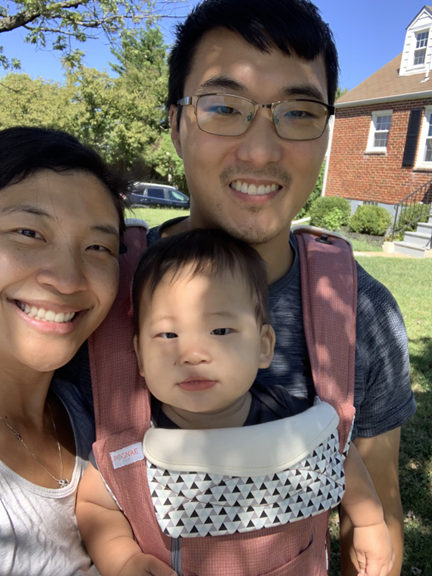 Prior to ordination, Bryant served as a Pastoral Assistant at Loch Raven Presbyterian Church. He and his wife Joyce have been married for over nine years and they have one son, Isaac, who was born on Thanksgiving 2022. Bryant graduated from Reformed Theological Seminary in 2019. He grew up in Baltimore County and came to know the Lord after college.